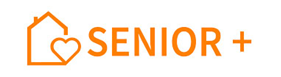 Program Wieloletni "Senior +" na lata 2021-2025, Edycja 2022 w ramach Modułu II"Zapewnienie funkcjonowania Klubu "Senior+”.Harmonogram zajęć organizowane przez Klubu Senior + w Mokobodach w miesiącu Październik. Mokobody,  03.10.2022r.                                                                  Sporządził: Żaneta GodlewskaTydzieńDataDzień  tygodniaGodzinaRodzaj zajęćI tydzień 03.10.2022Poniedziałek 11.00-13.00Zajęcia z opiekunem Klubu SenioraI tydzień 05.10.2022Środa16.00-18.00Zajęcia muzyczno-teatralneI tydzień 06.10.2022Czwartek13.00-14.00Zajęcia z opiekunem Klubu SenioraII tydzień10.10.2022Poniedziałek11.00-13.00Zajęcia sportowo-rekreacyjneII tydzień12.10.2022Środa16.00-18.00Zajęcia z opiekunem Klubu SenioraII tydzień13.10.2022Czwartek13.00-14.00Zajęcia z opiekunem Klubu SenioraIII tydzień 17.10.2022Poniedziałek 11.00-13.00Zajęcia sportowo-rekreacyjneIII tydzień 19.10.2022Środa16.00-18.00Zajęcia muzyczno-teatralneIII tydzień 20.10.2022Czwartek11.00-13.00Szkolenie IV tydzień24.10.2022 Poniedziałek11.00-13.00Zajęcia z opiekunem Klubu SenioraIV tydzień26.10.2022Środa16.00-18.00Zajęcia z opiekunem Klubu SenioraIV tydzień27.10.2022Czwartek13.00-14.00Zajęcia z opiekunem Klubu SenioraV tydzień 31.10.2022Poniedziałek11.00-13.00Zajęcia z opiekunem Klubu Seniora